ИЗБИР-КВИЗ В ГАТЧИНСКОМ РАЙОНЕ
В рамках Дня молодого избирателя 47 региона в Сяскелевском ИДЦ прошла интеллектуальная игра, посвящённая  избирательному праву и процессу.
В игре принимали участие 5 команд, состоящие из молодёжного актива Гатчинского муниципального района.
Игра состояла из 6 раундов: разминка, "лингвистика time ", " музыка time ", " Обо всём на свете", "Данетки", " Оцени себя сам".Каждый правильный ответ = 1 балл.
Эксперты в лице председателя ТИК Гатчинского муниципального района Ирины Смык, начальника сектора аппарата Леноблизбиркома Ольги Журавленко и Екатерины Смирновой - первого заместителя молодёжного правительства Ленобласти провели подсчёт баллов и определили победителей.
Победителями стали: место - команда "Пчёлки" (команда в жёлтых футболках) - 27,5 баллов, место - "Красные богатыри" (команда в красных футболках) - 27 баллов ,  место - команда "Умки" (команда в оранжевых футболках) - 25 баллов.
Команда "Девчата" и "Бибисы" получили по 24,5 и 24 балла соответственно.
Победителям и участникам были вручены дипломы и сладкие подарки.

Благодарим руководство Сяскелевского ИДЦ, неравнодушную и активную молодёжь Сяскелевского поселения и Гатчинского муниципального района.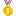 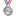 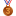 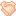 